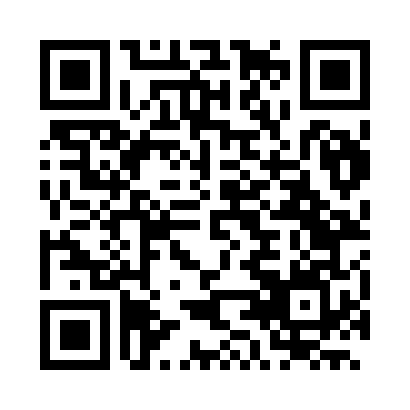 Prayer times for Timbauba, BrazilWed 1 May 2024 - Fri 31 May 2024High Latitude Method: NonePrayer Calculation Method: Muslim World LeagueAsar Calculation Method: ShafiPrayer times provided by https://www.salahtimes.comDateDayFajrSunriseDhuhrAsrMaghribIsha1Wed4:125:2311:182:405:136:212Thu4:125:2311:182:405:136:213Fri4:125:2311:182:405:136:214Sat4:115:2311:182:405:136:205Sun4:115:2311:182:395:126:206Mon4:115:2311:182:395:126:207Tue4:115:2411:182:395:126:208Wed4:115:2411:182:395:126:209Thu4:115:2411:182:395:126:2010Fri4:115:2411:182:395:116:2011Sat4:115:2411:182:395:116:2012Sun4:115:2411:182:395:116:2013Mon4:115:2411:182:395:116:2014Tue4:125:2411:182:395:116:1915Wed4:125:2411:182:395:116:1916Thu4:125:2511:182:395:116:1917Fri4:125:2511:182:395:116:1918Sat4:125:2511:182:395:106:1919Sun4:125:2511:182:395:106:1920Mon4:125:2511:182:395:106:2021Tue4:125:2511:182:395:106:2022Wed4:125:2611:182:395:106:2023Thu4:125:2611:182:405:106:2024Fri4:125:2611:182:405:106:2025Sat4:125:2611:182:405:106:2026Sun4:135:2611:182:405:106:2027Mon4:135:2711:192:405:106:2028Tue4:135:2711:192:405:106:2029Wed4:135:2711:192:405:106:2030Thu4:135:2711:192:405:106:2031Fri4:135:2811:192:405:106:21